 HWA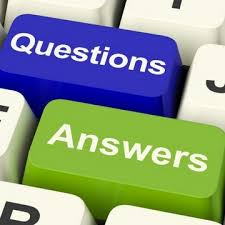 Before School: LMC 8:10- 8:40 am4THPERIOD  ROOM 209  			(Mrs. Espinoza)       5THPERIOD  ROOM 145  			(Mr. Konicek)6THPERIOD Room 112			(Ms. Facchini)